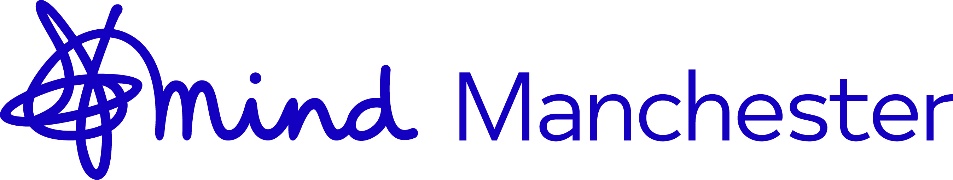 Peer Support Volunteer RoleVolunteering is a great way to learn new skills and to grow in confidence, as well as it being a way to help others. We believe that everyone has value and something to offer. We couldn't do what we do without our wonderful volunteers. There is strong link between volunteering and improving mental health; previous volunteers have told us volunteering make them feel valued, helps them learn new skills, provides routine, develops experience that can help with applications and looks good when applying for education and employment.Our ValuesOpenness - Being receptive to, and appreciative of, the skills, talents and perspectives of everyoneBelonging - Developing kind relationships that lead to feeling accepted, understood and able to contributeStrength - Recognising and developing potential in others and ourselves, enabling resilienceCollaboration - Generous sharing of our resources, skills and talents enabled by clear and meaningful communicationPeer Support GroupsOur Peer Support groups provide a safe place to share, understand and give mutual support to people who are struggling with their mental health. Peer support connects and provides a confidential place where people can listen to each other without judgement. Through sharing and understanding, we create better wellbeing, increased self-esteem and confidence. Peer Support VolunteeringAs a Manchester Mind Peer Support Volunteer, you will work as part of a team to offer support in a group setting, and occasionally on a 1 to 1 basis, to young people experiencing mental health difficulties. Volunteers check-in before the session and check-out after the session with the Peer Support Development Worker. For face-to-face delivery, volunteers will also need time to prepare the venue space for the group and tidy up at the end. The aim is to create a mutually helpful, empowering and supportive relationship, using lived experience of mental health difficulties in a positive way. Specific responsibilities and duties:Lead and/or assist on the facilitation of support groups for young peopleProvide occasional 1-1 support to group membersWork with the other volunteers to shape the content and structure of the groupsHelp to organise and set up the group sessions (when in-person)Communicate the progress and content of the support groups with the Peer Support Group Development WorkerAttend training when requiredTraining & SupportWe aim to help you build skills and improve your wellbeing whilst volunteering. We hope you will learn new things and experience improvements managing your own mental wellbeing, whilst building connections with your local community. You will receive a full induction before you begin volunteering and you will receive regular training whilst volunteering. You will also be supported by the Peer Support Development Worker and you will have access to our wellbeing services and tools to help you manage your own mental health. Any travel costs will be reimbursed.CriteriaWe welcome all young people to apply and focus on your ability to demonstrate our values, rather than on your experience. The criteria and qualities for this role are:Aged 18-24 years oldReliableAbility to relate to and empathise with other young peopleExcellent interpersonal and communication skills, especially listening skillsAbility to be non-judgemental, self-aware, patient, flexible and supportiveAn ability to demonstrate our core values (see above)An ability to take your own initiativeAn ability to follow safeguarding and health and safety procedures (you will attend training on this)Experience in facilitating sessions or a willingness to practice facilitation skillsA passion for promoting mental healthAn ability to demonstrate reflective practice to: enhance self-awareness and adapt the content and delivery style of sessions to suit the needs of young peopleTime commitmentsWe ask volunteers to commit at least 3 hours each week for at least 6 months. In addition there may be Peer Support volunteer meetings and training to attend.LocationCurrently via remote delivery using Zoom. If face-to-face resumes, they will be at our CYP building in Levenshulme.How to applyPlease apply by completing the application form (which you can find on the website) and send it to jack.gregson@manchestermind.org.Questions and QueriesIf you have any questions you would like to ask before applying please ring 07708474929 or email jack.gregson@manchestermind.org.Please note: To protect our vulnerable service users, this role is subject to satisfactory disclosure from the Disclosure & Barring Service (DBS check) which we will fund on application. We look forward to hearing from you.